Alpha Beta Psi MEMBERSHIP APPLICATION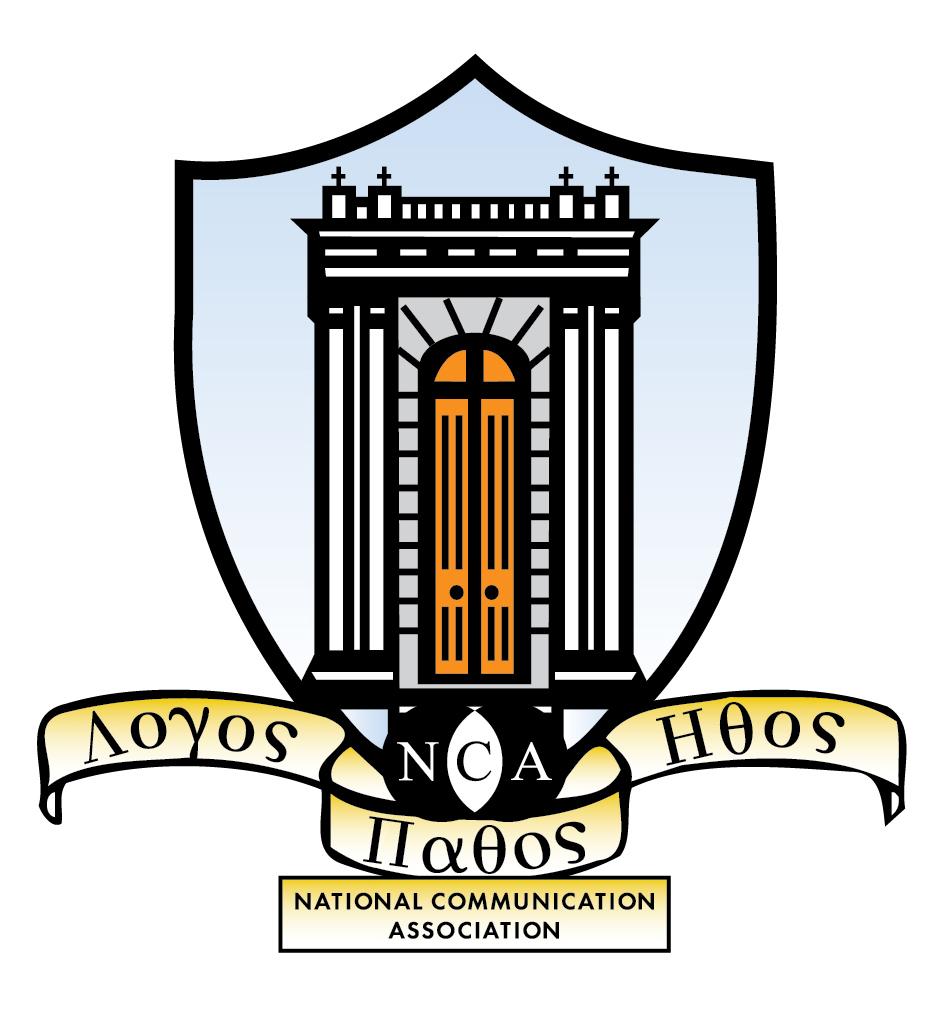 NAME: _____________________________________STUDENT ID: ________________________COMMUNICATIONS STUDIES GPA: _____(must be at least 3.25)CUMULATIVE GPA: ______(must be at least 3.0)TOTAL COMPLETED COMMUNICATIONS CLASS CREDITS: ______(must have completed at least 12)TOTAL COMPLETED CLASS CREDITS: ______(must have completed at least 60)Advisor signature: ___________________________________________Date:    /    /  Student signature: __________________________________________Date:    /   /  